ASWCC Senate Meeting Minutes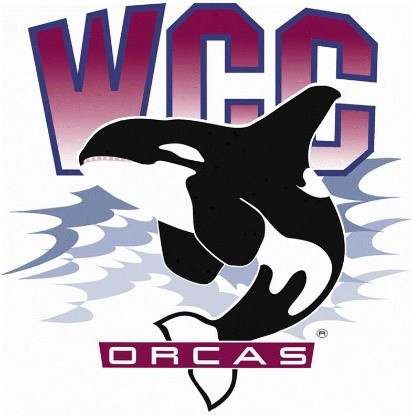 Date: May 6th, 2024Location: Syre 108Mariam Mohd – ASWCC Executive VP, chair Voting members present Alaina Hirsch – ASWCC President Krystan Andreason – ASWCC VP for Campus Advocacy Matthew Valencia – ASWCC VP for Clubs Bella Nguyen – ASWCC VP for Operations, minute taker Dansie Lanz, Devin Luna, Fatima Hemat, Vinh Ly, Belva Ilbam, Nam Nguyen – ASWCC Senator Voting members not present Hans Nelson, Jovanka Wong, Alexis Solomon, Phoenix Nye – ASWCC Senator 10 out of 14 voting members present, quorum met Votes needed for simple majority: 6 Meeting called to order at 3:05 pm Land Acknowledgement and Pronoun Statement were read by Mariam Mohd Introductions of Executive Board and Senators Overview of Meeting Purpose and Procedures Approval of meeting minutes Krystan moved to approve the meeting minutes from 4/22 - Dansie seconded Unanimous vote to approve the meeting minutes from 4/22 Approval of agenda Alaina moved to approve the agenda with the amendment to add S&A Fee Budget Presentation before Open Floor – Krystan seconded Unanimous vote to approve the agenda with the amendment to add S&A Fee Budget Presentation before Open Floor ASWCC Reports ASWCC Health & Wellness Committee – Krystan Andreason Participated in the Sexual Health Awareness Month on 4/24, upcoming on 5/22 there will be a Mental Health Awareness Month event Discussing on another possible food drive and dodging hunger The next meeting will be on 5/13 at 1 pm in Syre 216 ASWCC Social Justice Committee – Krystan Andreason Students Leading Change Conference will be on 5/11 from 9 am – 2:30 pm. Reminder for participants to register The next meeting will be on 5/20 at 1 pm in Syre 212. The committee will discuss more about other topics and debrief of SLCC ASWCC Clubs – Matthew Valencia Fully chartered clubs: Volleyball Club, Campus Christian Fellowship (CCF) Club, Sustainability Oriented Students (S.O.S) Club, Japanese Club, Robotics Club, Native and Indigenous Student Association (NISA), Students of Color in STEM (SOCS), Rocketry and Propulsion Club, Astronomy Club, Women in Cybersecurity (WiCys), Philosophy Club, Criminal Justice Club The InterClub Council meeting today was canceled, the next meeting will be on 5/20 at 1 pm in Syre 216, clubs will start planning their activities for Orca Day Working on legacy items for next year ASWCC VP for Clubs and Unions Reminder about the due date for Intent to Return or Quarterly Report, which will be 5/31 Horizon – Annette Townsend – Horizon Editor Got the 1st newsletter, there was some mistakes on the information, so they will work more carefully on that next time; Hoping to get the next one out in 2 weeks Working on the Noisy Water Review upcoming on 6/10 ASWCC Latine Student Union, ASWCC Black Student Union, ASWCC Pride Student Union – Magaly Aguayo Ramos – Intercultural Center Peer Navigator On 5/8, at 4 pm in Syre 104, PSU and BSU will show the movie “Beneath the Moonlight” On 5/17, from 7 – 10 pm in Syre Auditorium, LSU and BSU will host a Y2K Baile Dance. It is free for Whatcom students, and they are allowed to bring 1 non-Whatcom guest; For non-Whatcom guests there will be an entrance fee under $5.00 On 6/3, PSU will host a drag show with the theme “Returning From the Death” in Syre Auditorium S&A Fee Reports Simpson Intercultural Center – Alexa Rodriguez – Intercultural Center Peer Navigator On 4/23, students who went to Students of Color Conference had a debrief, 7 of them will participate in the upcoming Students Leading Change Conference and present at breakout sessions On 4/24, the IC hosted an event in honor of the Armenian Genocide Remembrance Day, and later that day they also hosted the Since Time Immemorial, which was a successful event with full attendees On 5/1, Magaly will host a Talkin’ Stories with the topic about Neurodivergent Students in Higher Education from 12 –1 pm in Syre 217 On 5/9, there will be an APIDA Karaoke from 3 –5 pm in Syre 217 Learning Center – Trevor Austin – Math TutorNo new updateResidence Life – No representativeOrca Athletics – Rob Pedicone – Director for Athletics & RecreationMen’s soccer Spring season was ended, and it was a great experience On 5/21, there will be an Athletics Celebration banquet to acknowledge the athletesFrom 5/31 - 6/2, there will be a pickle ball tournament for fundraisingOn Tuesday, Wednesday and Thursday every week, there are group fitness classes, Zumba, High Intensity Training and YogaOn 5/14, there will be a 4 vs 4 Volleyball game at 1pm; On 6/11, there will be a 6 vs 6 dodgeball game at 2pmPerforming Arts – No representativePod Leaders – No representative2024-2025 S&A Fee Budget Proposal Presentation – Alaina HirschThe 24-25 S&A Fee Budget Proposal will be presented to the Board of Trustees on 5/8, Alaina is bringing this to the Senate to ask for an approvalWent over the charge of S&A Fee Budget Committee, the allocation overview for each student organization that use S&A Fee (see attachment below for budget book)https://www.whatcom.edu/home/showpublisheddocument/10949/638507563725330000Clarification that some organizations were not fully funded due budget constraintStudents/Tutors from the Learning Center raised concerns and commentsQuestion from students about the decrease in Learning Center budget, while it is a place of community, students can get a job, and this also bring engagement as stated ASWCC mission in the Bylaws. This also align with the Killian guidelines for permissible uses of S&A Fee10,000 students use the LRN each year, if there is a decrease in the allocation, students won’t have flexibility in times and spaces to do their homework since there won’t be enough tutoring They always get help at LRN and are frustrated that LRN allocation is decreased. Why do the athletics receive an increase in their funding while they are only the minority of the student body; The LRN has the majority usage of students and that it should be the priority above all the other organizations It is true that the LRN also receives allocation from the operational budget, but they stated that it is only to keep the lights on and the building open. Increasing the allocation meaning that the LRN will have a chance to open on the weekends, because right now there are overlaps in staff and tutors Alaina gave clarification that the reserve is only for capital projects like having new buildings like the SRC, this is strictly stated in the Killian Guideline. The SRC was fully funded by the students and S&A Fee, that is why faculty and staff have to pay to use it Suggestion for LRN tutors to go the BOT meeting and make public comment to persuade them to fund the LRN more with operational budget Yusuke gave clarification on the S&A Fee Budget Committee and that the committee members had to consider every department and had to cut a lot due to budget constraint Alaina and Krystan chose to abstained since they are committee members of the S&A Fee Budget Committee Bella moved to approve the 2024-2025 S&A Fee Budget Proposal No seconded, the motion died. The 2024-2025 S&A Fee Budget Proposal was not approved Alaina will get the S&A Fee Budget Committee together soon to discuss this budget more and then take it to BOT. The committee can advocate for LRN to be fully funded by operational budget like the system of Western Washington University. There are other departments that aren’t partially funded with operational budget, that is why they are a priority for S&A Fee AdjournDansie moved to adjourn the meeting – Alaina seconded Unanimous vote to adjourn the meeting Meeting adjourned at 4:38 pm 